THE COUNCILCity of New OrleansJASON ROGERS WILLIAMS						          HELENA MORENOCouncilmember-At-Large						                   Councilmember -At-LargeJOSEPH I. GIARRUSSO III             JAY H. BANKS                 KRISTIN GISLESON PALMER          JARED C.  BROSSETT	           CYNDI NGUYENCouncilmember District A	Councilmember District B          Councilmember District C              Councilmember District D       Councilmember District EAGENDARegular Meeting of the City Councilto be held via video conference on Thursday, November 19, 2020 at 10:00 A.M.ROLL CALLLORA W. JOHNSONCLERK OF COUNCILPUBLIC E-COMMENT FORMS, RULES AND INFORMATION FOR THIS VIDEO CONFERENCE MEETING ARE AVAILABLE AThttps://council.nola.gov/home/SPECIAL ORDERS OF BUSINESSAll Special Orders are Temporarily Postponed due to the COVID-19 Pandemic.CONSENT AGENDACOMMUNICATION – FROM THERESA R. BECHER, COUNCIL RESEARCH OFFICER, NEW ORLEANS CITY COUNCILBrief:Submitting the recommended agenda items for deferrals for the November 19, 2020 Regular Council meeting due to the COVID-19 pandemic.Annotation:ELECTRONICALLY SUBMITTED.MAY BE RECEIVED.COMMUNICATION – FROM ERIN SPEARS – CHIEF OF STAFF & COUNSEL, COUNCIL UTILITIES REGULATORY OFFICEBrief:Submitting the transmittal document for communications related to electric and gas utility matters to be received by the Council of the City of New Orleans at its meeting on November 19, 2020:Reports submitted by Entergy New Orleans, LLC (“ENO”)Energy Smart Quarterly Report for the Period of July 1, 2020 to September 30, 2020, submitted pursuant to Resolutions R-11-52 and R-20-51, UD-08-02 and UD-17-03Update on the City Council Cares Program, submitted pursuant to Resolution R-20-146MotionMotion to Intervene Out of Time, UD-20-02, submitted by National Audubon SocietyAnnotation:ELECTRONICALLY SUBMITTED.MAY BE RECEIVED.COMMUNICATION - FROM DANE S. CIOLINO – EXECUTIVEADMINISTRATOR AND GENERAL COUNCIL - NEW ORLEANS ETHICSREVIEW BOARDBrief:Requesting the Council consider amendments to the City Code to broaden the pool of eligible candidates for the Office of Inspector General.  Annotation:ELECTRONICALLY SUBMITTED.MAY BE RECEIVED.COMMUNICATION – FROM Lisa D. Alexis – President of the NewOrleans Tourism & Cultural Fund Brief:Transmitting the Economic Development Plan for New Orleans Tourism and Cultural Fund (NOTCF), as revised and adopted by the NOTCF Board on November 16, 2020, and its 2020 Program Budget. 	Annotation:ELECTRONICALLY SUBMITTED.MAY BE RECEIVED.  (Suggested Hearing Date Set For 12/3/20).Communication – FROM JENNA D. BURKE – Director of Land Use– Councilmember Jay H. BanksBrief:Transmitting the Mayor’s Office of Economic Development’s recommendation of approval, and requesting the scheduling of a public hearing, for the following Restoration Tax Abatement applications:RTA Application #2019-0059, 131 Carondelet Street, New Orleans Redevelopment Partners 2, LLC RTA Application #2019-0418, 1315 Gravier Street, 1315 Gravier Owner, LLC Annotation:ELECTRONICALLY SUBMITTED.MAY BE RECEIVED.  (Suggested Hearing Date Set For 12/3/20)COMMUNICATION – FROM ALISON POORT – LEGISLATIVE DIRECTOR –COUNCILMEMBER KRISTEN GISLESON PALMER Brief:Transmitting the Mayor’s Office of Economic Development’s recommendation of approval, and requesting the scheduling of a public hearing, for the following Restoration Tax Abatement applications:RTA Application #2018-0126, 226 Decatur Street, 226Decatur, LLCRTA Application #2018-0067, 1543 N. Robertson Street, CNI Development, LLCAnnotation:ELECTRONICALLY SUBMITTED.MAY BE RECEIVED.  (Suggested Hearing Date Set For 12/3/20).COMMUNICATION – FROM STEPHEN GERNHAUSER, ATTORNEY AT LAW C/O TOM AND VELENA CALLISBrief:Requesting a zoning change for property located at 20824 Chef Menteur Highway.Annotation:ELECTRONICALLY SUBMITTED.(Report needed from CPC).MAY BE RECEIVED.  (Suggested Hearing Date Set For 12/3/20).COMMUNICATION – FROM J. NICOLE WEBRE, WEBRE CONSULTINGBrief:Requesting to appeal the HDLC's denial of a demolition request of more than 50% of the wall area and 50% of the roof for the property located at 5221 Coliseum Street.   Annotation:ELECTRONICALLY SUBMITTED.MAY BE RECEIVED.  (Suggested Hearing Date Set For 12/3/20).REPORT – FROM ELEANOR BURKE, DEPUTY DIRECTOR, NEWORLEANS HISTORIC DISTRICT LANDMARKS COMMISSION Brief:Transmitting the report detailing the HDLC’s denial of an application to demolish more than 50% of the roof structure and exterior walls to accommodate an addition for the property located at 5221 Coliseum Street.  Annotation:ELECTRONICALLY SUBMITTED.MAY BE RECEIVED.  (Suggested Hearing Date Set For 12/3/20).REPORT – OF THE EXECUTIVE DIRECTOR OF THE CITY PLANNING 	COMMISSIONBrief:Transmitting Zoning Docket Numbers 84/20 – Cm. Banks, 85/20 – Cm. Gisleson Palmer, 86/20 – Cm. Brossett, 87/20 – Cm. Brossett, 88/20 – Cm. Brossett, 89/20 – Cm. Banks, 90/20 – Cm. Nguyen, Cn. Deadline 1/18/21 and Design Review 137/20 – Cm. Banks, Cn. Deadline NONE.Annotation:MAY BE RECEIVED. (Suggested Hearing Date Set For 12/3/20).MOTION TO ADOPT CONSENT AGENDA AND REFER OTHER MATTERS TO THE PROPER AGENCY.YEAS:	NAYS:	ABSENT:	AND THE CONSENT AGENDA WAS ADOPTED.REGULAR AGENDALEGISLATIVE GROUPING – RTA TAX ABATEMENT1a.	COMMUNICATION – OF JENNA BURKE, DIRECTOR OF LAND USE, DISTRICT B Brief:Requesting to schedule a public hearing for the following Restoration Tax Abatement application, and transmitting the report on behalf of the Mayor’s Office of Economic Development “approving” the request:  RTA Application # 2018-0290, 1012 Canal Street, Rahul Properties, LLCZella May Z Group, LLC  2525 Burgundy Street New Orleans, LA 70117Annotation:ELECTRONICALLY SUBMITTED.1b.	RESOLUTION – NO. R-20-386 – BY: COUNCILMEMBER BANKSBrief:A resolution approving participation of municipal address 1012 Canal Street owned by Rahul Properties, LLC - as identified by the State Board of Commerce and Industry application number RTA #2018-0290.Annotation:ELECTRONICALLY SUBMITTED.(Council Rule 34. Postponement: 3/19/21).LEGISLATIVE GROUPING1a.	HDLC APPEAL – OF SHARON BOURN, MUSSO ARCHITECTSBrief:Requesting to appeal the Historic District Landmarks Commission’s (HDLC) decision of “denial” of the application to install a new through wall vent in existing transom for property located at 701 Tchoupitoulas Street.Annotation:ELECTRONICALLY SUBMITTED.(Cm. Banks, Cn. Deadline 11/29/20).(Report received at the meeting of 10/15/20).ON DEADLINE.1b.	MOTION – NO. M-20-385 – BY: COUNCILMEMBER BANKSBrief:A motion overruling HDLC’s denial and granting the applicant’s appeal. Annotation:ELECTRONICALLY SUBMITTED.(Council Rule 34. Postponement: 3/19/21).LEGISLATIVE GROUPING 2a.	HDLC APPEAL – OF ERIC IGLESIASBrief:Requesting to appeal the Historic District Landmarks Commission’s (HDLC) decision of “denial” of the application to appeal the ARC recommendation of denial to expand the second floor gallery for property located at 1015 Melpomene Street.Annotation:ELECTRONICALLY SUBMITTED.(Cm. Banks, Cn. Deadline 11/29/20).(Report received at the meeting of 11/5/20). ON DEADLINE.2b.	MOTION – NO. M-20-387 – BY: COUNCILMEMBER BANKSBrief:A motion upholding HDLC’s denial, denying the applicant’s appeal. Annotation:ELECTRONICALLY SUBMITTED.(Council Rule 34. Postponement: 3/19/21).LEGISLATIVE GROUPING3a.	VCC APPEAL – OF IRL R. SILVERSTEIN, THE SILVERSTEIN LAW FIRM, A PROFESSIONAL LAW CORPORATION Brief:Requesting on behalf of John C. Williams to appeal the Vieux Carré Commission’s decision of “denial” of proposal to demolish existing stoops and lower door sills by 18”, per application & materials received 10/08/19 & 09/10/2020 for property located at 715-17-19 Bourbon Street.Annotation:ELECTRONICALLY SUBMITTED.(Cm. Gisleson Palmer, Cn. Deadline 11/29/20).(Report received at the meeting of 11/5/20).ON DEADLINE. 3b. 	MOTION – NO. M-20-398 – BY: COUNCILMEMBER GISLESON PALMERBrief:A motion upholding VCC’s denial, denying the applicant’s appeal. Annotation:ELECTRONICALLY SUBMITTED.(Council Rule 34. Postponement: 3/19/21).LEGISLATIVE GROUPING4a.	ZONING DOCKET NO. 64/20 – CITY COUNCIL MOTION NO. M-20-94Brief:Requesting a text amendment to the Comprehensive Zoning Ordinance to establish “Campground” as a permitted use in Article 8, the M-MU Maritime Mixed Use District, to modify the definition in Article 26, and to modify use standards in Article 20, Section 20.3 K Campgrounds with the following considerations:Specifically include Recreational Vehicles in the types of transient occupancy allowed at a campground.Assess and reevaluate the minimum area required for campgrounds to instead establish a density level for camping spaces.Assess and reevaluate the required perimeter lot setback as 20 feet or greater.The recommendation of the City Planning Commission being “FOR MODIFIED APPROVAL”.Annotation:(All Cms., Cn. Deadline 11/30/20).ON DEADLINE.4b.	MOTION – NO. M-20-397 – BY: COUNCILMEMBER NGUYENBrief:A motion approving the request, subject to the following amendments:Article 26. DefinitionsCampground. An area to be used for transient occupancy by camping in tents, camp trailers, recreational vehicles, travel trailers, motor homes, or similar movable or temporary sleeping quarters of any kind for a maximum of fifteen (15) days.Article 20, Section 20.K.W Campground.A maximum density of 50 campsites per acre is allowed. Campsites must be located a minimum of 20 feet apart.Campgrounds shall comply with all applicable state and city regulations, including those governing the installation, construction, and/or operation of swimming pools, water supply, sewage disposal, food storage and services, plumbing, structures, electrical wiring, and fire prevention.Management headquarters, recreational facilities, coin operated laundry facilities, cabins for counselors, overnight accommodations, living space, and other uses and structures customarily associated with the operation of a campground are permitted.Storage of all campground materials and/or equipment shall be within enclosed structures.Year-round residency is prohibited at any campground. Camping units are prohibited from use as a principal residence.The perimeter setback shall be landscaped to screen the campground. Preservation of existing vegetation is encouraged.Each campsite shall be set back a minimum distance of fifty (50) feet from the perimeter property line of the campground. Any permanent or semi-permanent structures, such as platforms, ramps, lean-tos, garages, and sheds, are prohibited within this setback.Annotation:ELECTRONICALLY SUBMITTED.(Council Rule 34. Postponement: 3/19/21).LEGISLATIVE GROUPING 5a.	ZONING DOCKET NO. 71/20 – HOUSING AUTHORITY OF NEW ORLEANSBrief:Requesting for an Affordable Housing Planned Development in an HU-RM1 Historic Urban Multi-Family Residential District, on Square 264, Lot 30 or Lots 30 and 2, in the Fourth Municipal District, bounded by Baronne Street, Philip Street, Jackson Avenue, and Brainard Street (Municipal Address:  2256 Baronne Street).  The recommendation of the City Planning Commission being “FOR APPROVAL”, subject to one (1) exception and eleven (11) provisos.Annotation:(Cm. Banks, Cn. Deadline 11/30/20).ON DEADLINE.5b. MOTION – NO. M-20-388 – BY:  COUNCILMEMBER BANKSBrief:A motion approving the request as recommended by the Commission, subject to one (1) exception and eleven (11) provisos as provided in the City Planning report, with amendments to provisos two and ten, and the addition of six (6) provisos, for a total of seventeen (17) provisos, to read as follows:* * *3.	In accordance with Article 11, Section 11.3.BBuildingDesign Standards of the Comprehensive Zoning Ordinance, the plans submitted to the City Planning Commission for final approval shall indicate that the proposed plans are complaint with all the requirements of the building design standards found in Section 11.3.B. This would include reinstating the curb to provide for on-street parking adjacent to the site, providing safe pedestrian access, and other modifications as necessary. This would also include provisions to ensure all shutters shall be operational and sized to fit windows.* * *10.	The applicant should submit revised site plans to improve safety and circulation within the off-street parking area. The design of vehicle parking spaces, driveways, and curb cuts shall comply with the requirements as set forth in Article 22, Section 22.8 and Article 22, Section 22.11 of the Comprehensive Zoning Ordinance. This includes the provision of at least eleven (11) off-street parking spaces at all times.* * *12. 	The operator and/or developer shall submit a security and operation plan, to be reviewed by the Director of Safety and Permits, and all other relevant City agencies, with the following added:The security plan shall include the provision of exterior security cameras. The exterior security cameras shall maintain recordings for a period not less than ninety (90) days, and any recordings shall be made available to the Department of Safety and Permits upon request. At no time may an exterior camera be out of service for a period longer than ninety (90) days. Required exterior security cameras shall be part of the SafeCam Platinum initiative and integrated with the City of New Orleans Real-Time Crime Center.13. 	Short-term rentals shall be prohibited at this development.14.	Developer shall place signage inside and outside the building indicating the name and contact information for a property manager, who shall be accessible at all times. Such signs must be posted in a visible location near all entryways.15.	The applicant shall submit a litter abatement program letter to the Department of Sanitation for review and approval. The letter shall be inclusive of the stated location of trash storage out of the public right-of-way, the type and quantity of trash receptacles, the frequency of litter pickup, and the clearing of litter from the adjacent right-of-way, as necessary. The name and phone number of the on-site manager shall be included in this letter to be kept on file in case of any violation.16.	Loitering in front of the structure or in the adjacent rights-of-way shall be prohibited. Developer shall place signage in a visible location near all entryways reminding residents and visitors that loitering is prohibited.17.	Decorative elements having historically functional purposes, such as shutters, balconies, windows, and doors, shall be operational.Annotation:ELECTRONICALLY SUBMITTED.(Council Rule 34. Postponement: 3/19/21).ZONING DOCKET NO. 72/20 – JENIFER HALPERNBrief:Requesting a planned development in a C-3 Heavy Commercial District and an EC Enhancement Corridor Design Overlay District, on the entireties of Square 670 and 671 and the closed former portion of South Rendon Street between the two squares, in the First Municipal District, bounded by South Jefferson Davis Parkway, Calliope  Street, Euphrosine Street, and South Lopez Street (Municipal Addresses:  1050 South Jefferson Davis Parkway, 4401 Calliope Street, and 4440-4444 Euphrosine Street).  The recommendation of the City Planning Commission being “FOR APPROVAL”, subject to six (6) exceptions and seventeen (17) provisos.Annotation:(Cm. Banks, Cn. Deadline 1/4/21).DEFERRAL REQUESTED TO THE MEETING OF 12/3/20.ZONING DOCKET NO. 76/20 – GLENN AMEDEE AND THE SUCCESSION OF DAVID AMEDEEBrief:Requesting a conditional use to permit a reception facility in an HMC-2 Historic Marigny/Tremè/Bywater Commercial District, an AC-1 Arts and Culture Diversity Overlay District, and an EC Enhancement Corridor Design Overlay District, on Square 505-506 or 506 Lots 2, 3, 9, and 3 or Lots A, B2, B1, and 3, in the Third Municipal District, bounded by Saint Bernard Avenue, North Villere Street, Urquhart Street, and Annette Street (Municipal Addresses:  1359-1373 Saint Bernard Avenue).  The recommendation of the City Planning Commission being “NO LEGAL MAJORITY”.YEAS:	Brown, Flick, Lunn, Stewart - 4NAYS:	Steeg - 1ABSENT:	Marshall, Mobley, Wedberg, Witry - 4Annotation:(Cm. Gisleson Palmer, Cn. Deadline 1/4/21).DEFERRAL REQUESTED TO THE MEETING OF 12/3/20.LEGISLATIVE GROUPING 8a.	ZONING DOCKET NO. 77/20 – CITY COUNCIL MOTION NO. M-20-237Brief:Requesting a zoning change from a C-1 General Commercial District to a C-3 Heavy Commercial District, located on Prairie Lands Parcel 14 on an undesignated square in the Third Municipal District, bounded by Michoud Boulevard, Interstate 10, Six Flags Parkway, and Interstate 510 (Municipal Address:  14201 Michoud Boulevard).  The recommendation of the City Planning Commission being “FOR APPROVAL”.Annotation:(Cm. Nguyen, Cn. Deadline 1/4/21).8b. MOTION – NO. M-20-382 – BY:  COUNCILMEMBER NGUYENBrief:A motion approving the request as recommended in the City Planning report.Annotation:ELECTRONICALLY SUBMITTED.(Council Rule 34. Postponement: 3/19/21).LEGISLATIVE GROUPING 9a.	ZONING DOCKET NO. 78/20 – CITY COUNCIL MOTION M-20-242Brief:Requesting a text amendment to Article 19 of the Comprehensive Zoning Ordinance to establish a new Interim Zoning District (IZD) to be named the Lower Ninth Ward Off-Street Parking Interim Zoning District, the intent of which is to amend the off-street parking regulations to: (1) only require one off-street vehicle parking space for two-family dwellings of a certain width and no off-street parking for single and two-family dwellings of a certain width; (2) require tree plantings beneficial to the neighborhood; and (3) set a new front yard build-to-line for properties in the Lower Ninth Ward. This text amendment will impact the area bounded by N. Rampart Street, the Industrial Canal, Florida Avenue, and the Orleans/St. Bernard Parish line.Annotation:(Cm. Nguyen, Cn. Deadline 1/4/21).9b.	MOTION – NO. M-20-383 – BY:  COUNCILMEMBER NGUYENBrief:A motion approving the request as recommended in the City Planning Report.Annotation:ELECTRONICALLY SUBMITTED.(Council Rule 34. Postponement: 3/19/21).ZONING DOCKET NO. 79/20 – DANIELLE M. BRAXTON AND CHRISTOPHER R. PATTERSONBrief:Requesting a zoning change from an HU-RD2 Historic Urban Two-Family Residential District to an HU-MU Historic Urban Neighborhood Mixed-Use District, on Square 419, Lot 9 or A2, in the Fourth Municipal District, bounded by Third Street, South Derbigny Street, South Roman Street, and Second Street (Municipal Addresses:  3131-3133 Third Street).  The recommendation of the City Planning Commission being “FOR MODIFIED APPROVAL”.Annotation:(Cm. Banks, Cn. Deadline 1/4/21).DEFERRAL REQUESTED TO THE MEETING OF 12/3/20.ZONING DOCKET NO. 80/20 – CITY COUNCIL MOTION NO. M-20-265Brief:Requesting a zoning change from an MU-1 Medium Intensity Mixed-Use District to an HU-RD2 Historic Urban Two-Family Residential District, or on certain lots, an HU-MU Historic Urban Neighborhood Mixed-Use District, as deemed appropriate, located on the entirety of Square 46, including Lots 1A, 2A, 3A, 109A, 108A, 107A, 106A, 105A, 104A, 103A, 101A, 100A, 97A-1, 96A, 93, 13, A, B, 11, 12, 13, 14, 87, 88, 89, 90, 94, 15A, 102B-1, 102A, Rr. 93, in the Fourth Municipal District, bounded by Rousseau Street, Soraparu Street, Saint Thomas Street, and First Street (Municipal Addresses:  2342-2396 Saint Thomas Street, 511-539 First Street, 2347-2385 Rousseau Street and 500-546 Soraparu Street).  The recommendation of the City Planning Commission being “FOR APPROVAL”.Annotation:(Cm. Banks, Cn. Deadline 1/4/21).DEFERRAL REQUESTED TO THE MEETING OF 12/3/20.ZONING DOCKET NO. 81/20 – CONSTRUCTION AND GENERAL LABORERS LOCAL UNION 99Brief:Requesting a conditional use to permit drive-throughfacilities associated with a financial institution in an MU-1 Medium Intensity Mixed-Use District, on Square 75, Lots 2, 3, 4, 5, 6, 7, 8, 9, 10, 11, 12, C, and D or Lots2, 3, A, B, 4, 5, 6, 7, 8, C, and D, in the Sixth Municipal District, bounded by Soniat Street, Tchoupitoulas Street, Dufossat Street, and South Front Street (Municipal Addresses: 400-420 Soniat Street, 5118-5124 Tchoupitoulas Street, and 5115 South Front Street).  The recommendation of the City Planning Commission being “FOR APPROVAL”, subject to thirteen (13) provisos.Annotation:(Cm. Banks,  Cn. Deadline 1/4/21).DEFERRAL REQUESTED TO THE MEETING OF 12/3/20.LEGISLATIVE GROUPING13a.	SUBDIVISION DOCKET APPEAL – OF AMY SCANDALIATOBrief:Requesting to appeal the City Planning Commission’s decision of “denial” of a re-subdivision for property located at 4533 Read Boulevard and 10149 Chef Menteur Highway. (SD NO. 082-20)Annotation:ELECTRONICALLY SUBMITTED.(Cm. Nguyen, Cn. Deadline 12/20/20).13b.	REPORT – OF THE EXECUTIVE DIRECTOR OF THE CITY PLANNING COMMISSIONBrief:Recommending “denial” of the request by Amy Scandaliato, CSR Solution, LLC, Sourinha Dorsey to re-subdivide part of Arpent 93 and Lot E into Lot X and Lot Y, in Section 44, Township 12, South, Range 12 East Third Municipal District, bounded Read Boulevard, Chef Menteur Highway, Cardenas Drive, and Springwood Street (Municipal Address:  4533 Read Blvd).(SD No. 82/20)Annotation:(Report received at the meeting of 11/5/20).13c.	MOTION – NO. M-20-384 – BY:  COUNCILMEMBER NGUYENBrief:A motion overruling CPC’s denial and granting the appeal. Annotation:ELECTRONICALLY SUBMITTED.(Council Rule 34. Postponement: 3/19/21).LEGISLATIVE GROUPING – 2021 BUDGET MATTERS14a.	CAL. NO. 33,158 - BY:  COUNCILMEMBER BROSSETT (BY REQUEST)Brief:An Ordinance relative to the levy of ad valorem taxes upon the assessed value of all property, real, personal, and mixed, subject to taxation in the City of New Orleans and to the levy of ad valorem taxes on property located in special development and security districts in the City of New Orleans for the year 2021 to levy millage rates for the year 2021 and to reallocate the tax receipts for a state millage; and otherwise to provide with respect thereto.Annotation:ELECTRONICALLY SUBMITTED.(Council Rule 34. Postponement Deadline 2/23/21).14b.	CAL. NO. 33,159 - BY:  COUNCILMEMBER BROSSETT (BY REQUEST)Brief:An Ordinance relative to the levy of fees on property located in special security and improvement taxing districts in the City of New Orleans for the year 2021; and otherwise to provide with respect thereto.Annotation:ELECTRONICALLY SUBMITTED.(Council Rule 34. Postponement Deadline 2/23/21).14c.	CAL. NO. 33,160 - BY:  COUNCILMEMBER BROSSETT (BY REQUEST)Brief:An Ordinance providing a Capital Budget for the year 2021 in accordance with the provisions of Section 3-117 and 4-206 (1) (f) of the City Charter; and otherwise to provide with respect thereto.Annotation:ELECTRONICALLY SUBMITTED.(Council Rule 34. Postponement Deadline 2/23/21).14d.	CAL. NO. 33,161 - BY:  COUNCILMEMBER BROSSETT (BY REQUEST)Brief:An Ordinance providing an Operating Budget of Revenues for the City of New Orleans for the Year 2021 in accordance with Sections 3-116, 4-206(1)(f) and 6-102 of the City Charter; and otherwise to provide with respect thereto.Annotation:ELECTRONICALLY SUBMITTED.(Council Rule 34. Postponement Deadline 2/23/21).14e.	CAL. NO. 33,162 - BY:  COUNCILMEMBER BROSSETT (BY REQUEST)Brief:An Ordinance providing an Operating Budget of Expenditures for the City of New Orleans for Year 2021 in accordance with Section 3-115, 4-206(1)(f) and 6-102(3) of the City Charter; and otherwise to provide with respect thereto.Annotation:ELECTRONICALLY SUBMITTED.(Council Rule 34. Postponement Deadline 2/23/21).14f.	CAL. NO. 33,163 - BY:  COUNCILMEMBER BROSSETT (BY REQUEST)Brief:An Ordinance to amend and reordain Section 2-1103 of the City Code, increasing fees for notarial services and related matters; and otherwise to provide with respect thereto.Annotation:ELECTRONICALLY SUBMITTED.(Fiscal Note received).(Council Rule 34. Postponement Deadline 2/23/21).14g.	CAL. NO. 33,164 - BY:  COUNCILMEMBER BROSSETT (BY REQUEST)Brief:An Ordinance to adopt the Downtown Development District’s 2021 Plan to provide additional capital and special services, facilities and/or improvements for the Downtown Development District of the City of New Orleans for the year 2021; and to provide otherwise with respect thereto.Annotation:ELECTRONICALLY SUBMITTED.(Council Rule 34. Postponement Deadline 2/23/21).	WITHDRAWN. 14h.	MOTION (LYING OVER)- NO. M-20-362 – BY:  COUNCILMEMBER BROSSETT (BY REQUEST)Brief: Recommending projects to be funded for the remaining four years of the Five Year Capital Program (2022-2025).Annotation:ELECTRONICALLY SUBMITTED.(Council Rule 34.  Postponement:  2/23/21).14i.	MOTION (LYING OVER) - NO. M-20-363 – BY:  COUNCILMEMBER BROSSETT (BY REQUEST)Brief:Approving the Operating Budget of the New Orleans Aviation Board for the Year 2021.Annotation:ELECTRONICALLY SUBMITTED.(Council Rule 34.  Postponement:  2/23/21).14j.	MOTION (LYING OVER) - NO. M-20-364 – BY:  COUNCILMEMBER BROSSETT (BY REQUEST)Brief:Approving the Operating Budget of the Delgado-Albania Plantation Commission for the Year 2021.Annotation:ELECTRONICALLY SUBMITTED.(Council Rule 34.  Postponement:  2/23/21).14k.	MOTION (LYING OVER)- NO. M-20-365 – BY:  COUNCILMEMBER BROSSETT (BY REQUEST) Brief:Approving the Operating Budget of the French Market Corporation for the Year 2021.Annotation:ELECTRONICALLY SUBMITTED.(Council Rule 34.  Postponement:  2/23/21).14l.	MOTION (LYING OVER) - NO. M-20-366 – BY:  COUNCILMEMBER BROSSETT (BY REQUEST)Brief:Approving the Operating Budget of the New Orleans Municipal Yacht Harbor Management Corporation for the Year 2021.Annotation:ELECTRONICALLY SUBMITTED.(Council Rule 34.  Postponement:  2/23/21).14m.	SUBSTITUTE MOTION - NO. M-20-366 – BY: COUNCILMEMBER BROSSETT (BY REQUEST)Brief:Approving the Operating Budget of the New Orleans Municipal Yacht Harbor Management Corporation for the Year 2021.Annotation:ELECTRONICALLY SUBMITTED.(Council Rule 34.  Postponement:  2/23/21).14n.	MOTION (LYING OVER) - NO. M-20-367 – BY:  COUNCILMEMBER BROSSETT (BY REQUEST)Brief:Approving the Operating Budget of the Orleans Parish Communication District for the Year 2021.Annotation:ELECTRONICALLY SUBMITTED.(Council Rule 34.  Postponement:  2/23/21).WITHDRAWN.14o.	MOTION (LYING OVER) - NO. M-20-368 – BY:  COUNCILMEMBER BROSSETT (BY REQUEST)Brief:Approving the Operating Budget of the New Orleans Building Corporation for the Year 2021.Annotation:ELECTRONICALLY SUBMITTED.(Council Rule 34.  Postponement:  2/23/21).14p.	MOTION – NO. M-20-402 – BY: COUNCILMEMBER BROSSETTBrief:A motion authorizing the Clerk of Council staff to make any necessary technical, typographical, mathematical and/or structural adjustments to any legislative instrument related to the adoption of the 2021 budget.Annotation:ELECTRONICALLY SUBMITTED.(Council Rule 34. Postponement: 3/19/21).CAL. NO.  32,930 - BY:  COUNCILMEMBER WILLIAMS (BYREQUEST)Brief:An Ordinance granting a non-exclusive franchise to McLeodUSA Telecommunications Services, LLC, to construct, maintain and operate an aboveground and/or underground fiber-optic based communications system, to provide for the furnishing of a surety bond, annual payments; and otherwise to provide with respect thereto.Annotation:(Council Rule 34. Postponement Deadline 10/30/20 – Postponement continued until 11/5/20).DEFERRAL REQUESTED TO THE MEETING OF 12/3/20.CAL. NO. 32,932 - BY: COUNCILMEMBER WILLIAMS (BY REQUEST)Brief:An Ordinance to authorize the Mayor of the City of New Orleans to enter into a Cooperative Endeavor Agreement between the City of New Orleans (the “City”) and Entergy New Orleans, LLC (the “Contractor”) to allow the Contractor to fund and implement a Smart City Pilot, developed through consultation with the City, as more fully set forth in the Cooperative Endeavor Agreement attached hereto and made a part hereof; and otherwise provided with respect thereto.Annotation:(Council Rule 34. Postponement Deadline 10/30/20 – Postponement continued until 11/5/20).DEFERRAL REQUESTED TO THE MEETING OF 12/3/20.CAL. NO. 32,982 - BY:  COUNCILMEMBERS GISLESON PALMER AND BANKSBrief:An Ordinance to amend and reordain Sections 146-493, 154-2, 154-1401, 154-1409, 154-1421, and 154-1423 of the Code of the City of New Orleans, to distinguish bicycles and electric scooters, and to provide for prohibitions and regulation relative to electric scooters; and otherwise to provide with respect thereto.Annotation:(Council Rule 34. Postponement Deadline 10/30/20 – Postponement continued until 11/5/20). POSTPONED INDEFINITELY.CAL. NO. 33,008 - BY:  COUNCILMEMBERS BROSSETT AND GISLESON PALMER (BY REQUEST)Brief:An Ordinance to amend Ordinance No. 28,246 M.C.S., as amended, entitled “An Ordinance providing an Operating Budget of Revenues for the City of New Orleans for the Year 2020" to appropriate federal grant funds from Intergovernmental Transfers to the Mayor’s Office of Homeland Security for Federal Emergency Management Agency reimbursement related costs; and otherwise to provide with respect thereto.Annotation:ELECTRONICALLY SUBMITTED.(Fiscal Note received).(Council Rule 34. Postponement Deadline 10/30/20 – Postponement continued until 11/5/20). DEFERRAL REQUESTED TO THE MEETING OF 12/3/20.CAL. NO. 33,009 - BY:  COUNCILMEMBERS BROSSETT AND GISLESON PALMER (BY REQUEST)Brief:An Ordinance to amend Ordinance No. 28,247 M.C.S., as amended, entitled “An Ordinance providing an Operating Budget of Expenditures for the City of New Orleans for the Year 2020 to appropriate federal grant funds from Intergovernmental Transfers to the Mayor’s Office of Homeland Security for Federal Emergency Management Agency reimbursement related costs; and otherwise to provide with respect thereto.Annotation:ELECTRONICALLY SUBMITTED.(Fiscal Note received).(Council Rule 34. Postponement Deadline 10/30/20 – Postponement continued until 11/5/20). (Technical Correction needed).DEFERRAL REQUESTED TO THE MEETING OF 12/3/20.LEGISLATIVE GROUPING20a.	CAL. NO. 33,018 - BY:  COUNCILMEMBER WILLIAMSBrief:An Ordinance to amend and reordain Sections 90-40 and 90-41 of the Code of the City of New Orleans, relative to police, to mandate that NOPD provide an arrestee or their legal counsel prompt access to body-worn and in-car camera footage in connection with the accused’s arrest; to provide that NOPD shall disclose and provide an explanation if it determines such footage does not exist; to prohibit NOPD leadership from authorizing deviation from any NOPD policy; to prohibit NOPD from entering into an agreement or Memorandum of Understanding governing a Multi-Agency Task Force that exempts law enforcement officers from any NOPD policy; and otherwise to provide with respect thereto.Annotation:ELECTRONICALLY SUBMITTED.(Council Rule 34. Postponement Deadline 10/30/20 – Postponement continued until 11/5/20). 20b.	AMENDMENT TO ORDINANCE NO. 33,018 – BY:  COUNCILMEMBER WILLIAMSBrief:Creating an exception from the 30-day production requirement for footage that would compromise an investigation or endanger witnesses, pending Court authorization.Removes the provision prohibiting NOPD from entering into agreements regarding exceptions to NOPD policy.  Annotation:ELECTRONICALLY SUBMITTED.(Council Rule 34.  Postponement:  12/18/20).DEFERRAL REQUESTED TO THE MEETING OF 12/3/20.LEGISLATIVE GROUPING21a.	CAL. NO. 33,020 - BY:  COUNCILMEMBER WILLIAMSBrief:An Ordinance to amend and reordain Sections 54-28 and 54-29 of the Code of the City of New Orleans, relative to summons in lieu of arrest and citation for municipal ordinance instead of state law violation, to provide that officers shall issue a summons in lieu of arrest for misdemeanor violations except under certain enumerated circumstances; to limit officer discretion to arrest an individual solely for a misdemeanor violation; to provide that summons or arrest shall be based on the equivalent municipal violation if a misdemeanor offense is punishable under municipal as well as state law; and otherwise to provide with respect thereto.Annotation:ELECTRONICALLY SUBMITTED.(Council Rule 34.  Postponement: 10/30/2019 – Postponement continued until 11/5/20).DEFERRAL REQUESTED TO THE MEETING OF 12/3/20.21b.	SUBSTITUTE AMENDMENT TO ORDINANCE NO. 33,020 – BY: COUNCILMEMBER WILLIAMSBrief:Clarifying that a summons in lieu of arrest is notavailable if an officer cannot determine a person’s identity. Requiring NOPD supervisor approval to arrest anindividual, if the individual meets the criteria for issuing a summons in lieu of arrest.Adding the equivalent municipal offense of Section 102-113 “Prohibited acts” instead of utilizing La. R.S. 40:1023 “Prohibited Acts”.Clarifying that conduct constituting a felony cannot be legally mandated as a municipal or misdemeanor violation.Annotation:ELECTRONICALLY SUBMITTED.(Council Rule 34.  Postponement:  1/15/21).DEFERRAL REQUESTED TO THE MEETING OF 12/3/20.CAL. NO. 33,021 - BY:  COUNCILMEMBER WILLIAMSBrief:An Ordinance to amend and reordain Sections 159-1, 159-2, 159-3, 159-4, 159-5, 159-6, 159-7, 159-8, and 159-9 of the Code of the City of New Orleans, to create regulations pertaining to the City’s use of surveillance technology, to ban the use of certain technology; to provide for an approval process and Council oversight of the use of surveillance technology; to limit the collection, use and sharing of personal data; to mandate annual surveillance reporting; and otherwise to provide with respect thereto.Annotation:ELECTRONICALLY SUBMITTED.(Council Rule 34. Postponement Deadline 10/30/20 – Postponement continued until 11/5/20). DEFERRAL REQUESTED TO THE MEETING OF 12/3/20.LEGISLATIVE GROUPING23a.	CAL. NO. 33,081 - BY:  COUNCILMEMBER GISLESON PALMER (BY REQUEST)Brief:An Ordinance to approve the economic development plan of the New Orleans Tourism and Cultural Fund, as required by La. R.S. 33:9020 et seq. and Ordinance No. 14118 M.C.S., as amended and reordained by Ordinance No. 28341 M.C.S.; and otherwise to provide with respect thereto.Annotation:ELECTRONICALLY SUBMITTED.(Council Rule 34. Postponement Deadline 12/4/20).23b. AMENDMENT TO CAL. NO. 33,081 - BY:  COUNCILMEMBER GISLESONPALMERBrief:An amendment to replace “Exhibit A” attached to the ordinance with the revised Economic Development Plan adopted November 16, 2020 by the New Orleans Tourism and Cultural Fund.  Annotation:ELECTRONICALLY SUBMITTED.LEGISLATIVE GROUPING24a.	CAL. NO. 33,128 - BY:   COUNCILMEMBERS BANKS AND WILLIAMS(BY REQUEST)Brief:An Ordinance to adopt Article XII of Chapter 26 of the Code of the City of New Orleans, relative to Inclusionary Zoning, to establish application requirements, compliance measures, enforcement procedures, and penalties; and to provide otherwise with respect thereto.Annotation:ELECTRONICALLY SUBMITTED.(Council Rule 34. Postponement: 1/15/21).24b.	AMENDMENT TO CAL. NO. 33,128 – BY: COUNCILMEMBERS BANKS AND WILLIAMSBrief:An amendment to:Exempt certain developments from permitting fees, withproof of income certification monitoringAmend the effective dateRequire within three years of passage, and every five years thereafter, a public hearing by the City Planning Commission (CPC), with the Office of Community Development, and Finance Authority of New Orleans, to consider whether a feasibility analysis is needed to inform changes to inclusionary zoning policy, with the CPC ultimately recommending if a study should be conducted.Annotation:ELECTRONICALLY SUBMITTED.CAL. NO. 33,146 - BY:  COUNCILMEMBER WILLIAMS (BY REQUEST)Brief:An Ordinance to grant a non-exclusive wireless franchise to Branch communications, LLC, AN OKLAHOMA LIMITED LIABILITY COMPANY to construct, maintain, operate, and authorize new wireless facilities on and under the public rights-of-way within the corporate limits of the City of New Orleans, with locations subject to the approval of the Grantor, to provide for annual payments, and the furnishing of a surety bond; and otherwise to provide with respect thereto.Annotation:ELECTRONICALLY SUBMITTED.(Council Rule 34.  Postponement 1/29/21).CAL. NO. 33,147 - BY:  COUNCILMEMBER WILLIAMS Brief:An Ordinance to amend and reordain Section 26-15 of the Code of the City of New Orleans, relative to peer review of structural design and inspection by engineers of record during construction, to specify where such reviews and inspections are required, how and by whom they are to be performed; and otherwise to provide with respect thereto.Annotation:ELECTRONICALLY SUBMITTED.(Council Rule 34.  Postponement 1/29/21).(Refer to the Canal Street Collapse Special Committee). DEFERRAL REQUESTED TO THE MEETING OF 12/3/20.CAL. NO. 33,149 - BY:  COUNCILMEMBER BROSSETT (BY REQUEST)Brief:An Ordinance to amend Ordinance No. 28,247 M.C.S., as amended, entitled "An Ordinance Providing an Operating Budget of Expenditures for the City of New Orleans for the Year 2020" to transfer funds within the General Fund to various departments to cover overages incurred during the year for 2020; and otherwise to provide with respect thereto.Annotation:ELECTRONICALLY SUBMITTED.(Council Rule 34. Postponement Deadline 2/12/21).DEFERRAL REQUESTED TO THE MEETING OF 12/3/20.CAL. NO. 33,155 - BY:  COUNCILMEMBER GISLESON PALMER (BY REQUEST)Brief:An Ordinance to amend and reordain Section 50-86 of the Code of the City of New Orleans to delete the authority of certain members of the Department of Public Utilities to take oaths and verify affidavits of other members of the Department of Public Utilities; to grant certain members of the Department of Public Works the authority to take oaths and verify affidavits of certain other members of the Department of Public Works in order to issue citations for certain offenses on the public right of way; and to add a new subsection thereto to grant certain employees of the New Orleans Office of Homeland Security and Emergency Preparedness the authority to take oaths and verify affidavits of certain employees of the New Orleans Office of Homeland Security and Emergency Preparedness, and otherwise to provide with respect thereto. Annotation:ELECTRONICALLY SUBMITTED.(Council Rule 34. Postponement Deadline 2/12/21).DEFERRAL REQUESTED TO THE MEETING OF 12/3/20.CAL. NO. 33,156 - BY:  COUNCILMEMBER GISLESON PALMER (BY REQUEST)Brief:An Ordinance to amend and reordain Section 66-282 of the Code of the City of New Orleans to provide authorization for certain Department of Public Works employees to issue summons for certain violations on the public right of way; and otherwise to provide with respect thereto. Annotation:ELECTRONICALLY SUBMITTED.(Council Rule 34. Postponement Deadline 2/12/21).DEFERRAL REQUESTED TO THE MEETING OF 12/3/20.MOTION (LYING OVER) – NO. M-20-326 – BY: COUNCILMEMBER GIARRUSSO Brief:Motion directing City Planning Commission to conduct a public hearing on amendments to the Comprehensive Zoning Ordinance of the City of New Orleans (CZO), in Article 4, Section 4.8, relative to the applications and approvals for Zoning Appeals, to clarify the appeals that may be filed concerning decisions of the Director of the Department of Safety and Permits regarding the CZO, and the applicable time limits to appeal these decisions.Annotation:ELECTRONICALLY SUBMITTED.(Council Rule 34. Postponement: 1/29/21).(REFERRED TO THE QUALITY OF LIFE COMMITTEE).DEFERRAL REQUESTED TO THE MEETING OF 12/3/20.MOTION – NO. M-20-389 – BY: COUNCILMEMBER GISLESON PALMER(BY REQUEST)Brief:A motion appointing Ralph Mahana (vice Alfred Groos, original term ending July 15, 2020) as a member of the Ernest N. Morial Exhibition Hall Authority, as nominated by New Orleans & Company, effective upon approval by the Council of the City of New Orleans for a term ending on July 15, 2024.  Annotation:ELECTRONICALLY SUBMITTED.(Council Rule 34. Postponement: 3/19/21).(Questionnaire received).MOTION – NO. M-20-390 – BY: COUNCILMEMBER GISLESON PALMER(BY REQUEST)Brief:A motion appointing Ayodele Love (vice Renee Lapeyrolerie), representing the Treme Historic District, as a member of the New Orleans Historic District Landmarks Commission, effective upon approval by the Council of the City of New Orleans for a term ending on June 30, 2023.  Annotation:ELECTRONICALLY SUBMITTED.(Council Rule 34. Postponement: 3/19/21).(Questionnaire received).MOTION – NO. M-20-391 – BY: COUNCILMEMBER NGUYEN (BY REQUEST)Brief:A motion appointing the Mayor’s appointment of Tenisha Stevens (vice Sarah Schirmer, initial term ending November 16, 2020) as a member of the Metropolitan Human Services District, representing the judiciary, with an emphasis on specialty court, effective upon approval by the Council of the City of New Orleans for a term ending on November 16, 2023.  Annotation:ELECTRONICALLY SUBMITTED.(Council Rule 34. Postponement: 3/19/21).(Questionnaire received).MOTION – NO. M-20-392 – BY: COUNCILMEMBER NGUYEN (BY REQUEST)Brief:A motion appointing the Mayor’s appointment of Brian Turner (fulfilling a vacancy) as a member of the Metropolitan Human Services District, serving as an advocate in the field of mental health, effective upon approval by the Council of the City of New Orleans for a term ending on November 19, 2023.  	Annotation:ELECTRONICALLY SUBMITTED.(Council Rule 34. Postponement: 3/19/21).(Questionnaire received).MOTION – NO. M-20-393 – BY: COUNCILMEMBER BANKS (BY REQUEST)Brief:A motion reappointing the Mayor’s appointment of Geraldine Broussard Baloney (initial term ending July 16, 2020), as a member of the Ernest N. Morial New Orleans Exhibition Hall Authority, effective upon approval by the Council of the City of New Orleans for a term ending on July 16, 2024.  Annotation:ELECTRONICALLY SUBMITTED.(Council Rule 34. Postponement: 3/19/21).(Questionnaire received).MOTION – NO. M-20-394 – BY: COUNCILMEMBER BANKS (BYREQUEST)Brief:A motion appointing the Mayor’s appointment of Ruth Stephanie Bruno (vice Rosalind Peychaud, initial term ending June 30, 2018), representing the Uptown Historic District, as a member of the New Orleans Historic District Landmarks Commission, effective upon approval by the Council of the City of New Orleans for a term ending on June 30, 2022.  Annotation:ELECTRONICALLY SUBMITTED.(Council Rule 34. Postponement: 3/19/21).(Questionnaire received).MOTION – NO. M-20-395 – BY: COUNCILMEMBER GISLESON PALMER(BY REQUEST)Brief:A motion appointing the Mayor’s appointment of Donna Wakeman (vice Maria Montero, fulfilling an unexpired term ending June 30, 2022), representing the Marigny Historic District, as a member of the New Orleans Historic District Landmarks Commission, effective upon approval by the Council of the City of New Orleans for a term ending on June 30, 2022.  	Annotation:ELECTRONICALLY SUBMITTED.(Council Rule 34. Postponement: 3/19/21).(Questionnaire received).MOTION – NO. M-20-396 – BY: COUNCILMEMBER GIARRUSSO (BY REQUEST)Brief:A motion appointing the Mayor’s appointment of Lee Bressler (vice H.V. Nagendra, initial term ending June 30, 2020), representing the Carrollton Historic District, as a member of the New Orleans Historic District Landmarks Commission, effective upon approval by the Council of the City of New Orleans for a term ending on June 30, 2024.  	Annotation:ELECTRONICALLY SUBMITTED.(Council Rule 34. Postponement: 3/19/21).(Questionnaire received).MOTION – NO. M-20-399 – BY: COUNCILMEMBER MORENO Brief:A motion directing the Council Utilities Regulatory Office (“CURO”) to issue and advertise a Request for Qualifications and Proposals for an accounting consultant in accordance with Council Rule 42.Annotation:ELECTRONICALLY SUBMITTED.(Council Rule 34. Postponement: 3/19/21).MOTION – NO. M-20-400 – BY: COUNCILMEMBER GISLESON PALMERBrief:A motion directing the City Planning Commission to conduct a public hearing to consider amending the City’s Comprehensive Zoning Ordinance to establish the Algiers Riverfront Overlay District, to ensure that certain uses and designs are compatible with and preserve the character and integrity of Algiers, applying to all lots, except for those zoned Neighborhood Open Space (OS-N), within the following boundaries: the Mississippi River at the Crescent City Connection to Brooklyn Avenue, continuing along Brooklyn Avenue, including Brooklyn Avenue becoming Powder Street, continuing along Powder Street to Pelican Avenue, continuing along Pelican Avenue to Bouny Street, continuing along Bouny Street to Delaronde Street, continuing along Delaronde Street to Seguin Street, continuing along Seguin Street to Morgan Street, continuing along Morgan Street until it becomes Patterson Road, continuing along Patterson Road to Hendee Street, and from Hendee Street north to the Mississippi River. 	Annotation:ELECTRONICALLY SUBMITTED.(Council Rule 34. Postponement: 3/19/21).MOTION – NO. M-20-401 – BY:  COUNCILMEMBER BANKS Brief:A motion directing the City Planning Commission to conduct a public hearing to consider amending the City’s Comprehensive Zoning Ordinance to consider amendments to Article 5 “Planned Development Standards” and/or the creation of a zoning overlay district known as the “Brown’s Dairy Affordable Housing Homeownership District” bounded by Erato Street, Baronne Street, Carondelet Street, and Martin Luther King, Jr. Boulevard, for the purpose of providing additional flexibility in the redevelopment of certain sites, which will allow for the creation of affordable housing homeownership opportunities. 	Annotation:ELECTRONICALLY SUBMITTED.(Council Rule 34. Postponement: 3/19/21).MOTION – NO. M-20-403 – BY:  COUNCILMEMBER WILLIAMSBrief:A motion amending the Regular Council Meeting Schedule for the year 2020, to change the regular Council meeting from Tuesday, December 1, 2020 to Thursday, December 3, 2020.   	Annotation:ELECTRONICALLY SUBMITTED.(Council Rule 34. Postponement: 3/19/21).THIS MOTION WILL BE HEARD PRIOR TO LAND USE MATTERS.    ORDINANCES ON FIRST READINGG:\DoCS\NAOMI\COUNCIL\AGENDAS\2020\NOV19AGD -TRB final with budget on 11.19.docx          PRESIDENTJASON ROGERS WILLIAMS           Councilmember-At-Large 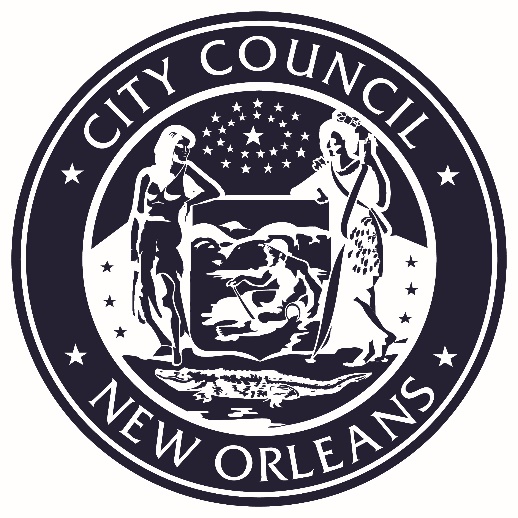 VICE PRESIDENT              HELENA MORENOCouncilmember-At-LargePLEASE TURN ALL CELL PHONES AND BEEPERS EITHER OFF OR ON VIBRATE DURING COUNCIL PROCEEDINGS.